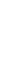 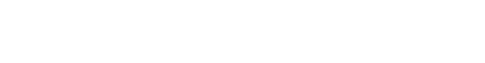 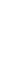 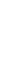 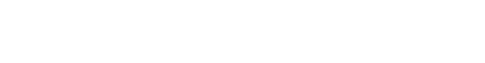 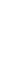 2017 - 2018 STUDENT-ATHLETE CONTRACT AND PARENTAL  CONSENT FORM  Special Note: This form is APPLICABLE ONLY FOR THE 2017 – 2018 SPRING SEASON.This form must be submitted to San Tan Charter School’s Athletic Department prior to the athlete participating in the program.  No other forms are acceptable. San Tan Charter School’s Athletic Department must have a fully completed and signed original of this form prior to allowing the athlete to participate.  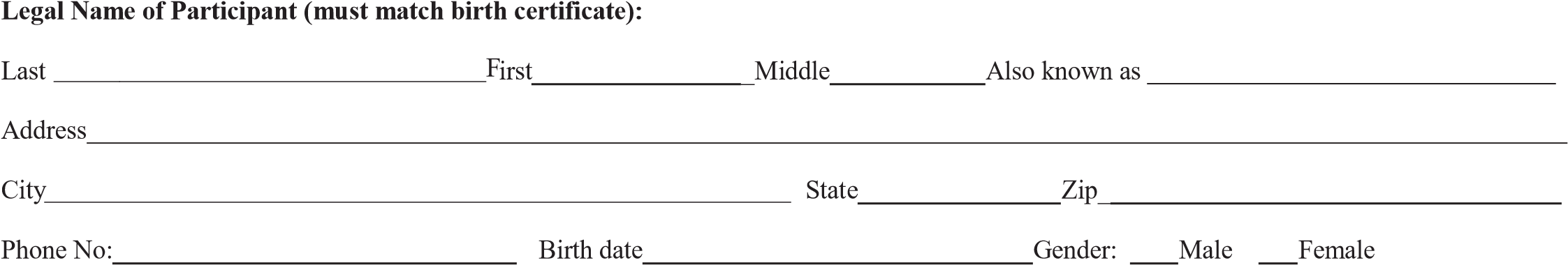 Sport(s):   __________________________  	  			Grade Level:______________________ 	 Pant Size _________________________			Shirt Size   Parent/Guardian Contact: Name:________________________________  	  Email: ___________________________________________    phone:_____________________Name:________________________________  	  Email: ___________________________________________    phone:_____________________Emergency Contact Information (if the parent/guardian cannot be reached):    Name: __________________________________________Relationship to Athlete   _____________________________________________________	 Home Telephone No: _____________________________ Cell or work No.:  ________________________________________________________  **************************************************************************************************************************San Tan Official Use Only  Collected  By:   Participant Fees  	 Amount Paid $  	 	  Type of Transaction:    	Cash  	   	Check  	   	Credit Card  	  Other (please explain)   2017 - 18 Parental/Guardian Permission and Waiver  	Participant Name: 	  PERMISSION TO PARTICIPATE: I, the parent/guardian of the above-named participant hereby acknowledge that my child is in good general health and I give my approval for my child to participate in any and all San Tan Charter Schools league/conference, association and team/squad activities, including transportation to and from the activities by a licensed driver with proof of insurance. I understand, hereby give my approval for, and assume any and all risk of my child's use of various playing surfaces and conditions, including, but not limited to, dry and wet natural and artificial grass, hard dirt, and/or mud and I hereby acknowledge and understand that said surfaces may be regular or very irregular.  INTENT TO INFORM: I acknowledge that I am fully aware of the potential dangers of participation in any sport and I fully understand that participation in football, cheerleading and/or dance may result in SERIOUS INJURIES, PARALYSIS, PERMANENT DISABILITY AND/OR DEATH. Furthermore, I fully acknowledge  and understand that protective equipment does not prevent all participant injuries, and therefore I do hereby waive, release, absolve, indemnify, and agree to hold harmless the coaches, San Tan Charter School, and any and all organizers, sponsors, supervisors, participants, and persons transporting the above named participant to and from activities, from any claim arising out of any injury to my/our child whether the result of negligence or for any other cause.  EMERGENCY MEDICAL AUTHORIZATION: I hereby grant my permission for any and all emergency medical/dental treatment and/or first aid to be administered to my child/participant, including authorizing any medical treatment facility/hospital to administer emergency treatment, for any illness/injury/accident resulting from participation in any and all San Tan Charter School activities.  EQUIPMENT RESPONSIBILITY: I agree to assume full responsibility for any and all equipment/uniforms loaned to the above named participant and I agree to promptly return, upon request, the uniform and other equipment issued to the above named participant in as good condition as when received except for normal wear and tear. If I fail to adhere to this policy, I will be responsible for the full replacement cost of such equipment.  INSURANCE DISCLOSURE: I am aware that San Tan Charter School Does Not carries group accident insurance, which is considered secondary, or excess for medical purposes to any and all valid insurance I possess is considered primary insurance. Furthermore, I agree to notify in writing my head coach and San Tan Charter School of any medical claim as a result of participation in San Tan Charter School athletics as soon as reasonably possible.    SCHOLASTIC VERIFICATION: I hereby stipulate that my child is scholastically fit, and will adhere to all rules and regulations therein.   FINANCIAL RESPONSIBILITY: I hereby stipulate that I have been advised by San Tan Charter School of my rights, if any, to a refund in accordance with the Athletic Departments policies, and I have also been advised of my fundraising obligations for the entire season and agree to fully comply with those obligations.  COMMUNICATION AND PROMOTIONAL CONSENT: As a condition to my child’s participation, I hereby consent to receive communications via email and mail from San Tan Charter School and its partners. I understand that San Tan Charter School does not sell its contact lists and communications sent may contain program information as well as special offers and may be opted out of by following the instructions in the email or via written request to the San Tan Charter School Office. Furthermore, I hereby grant to San Tan Charter School the absolute right and permission to make, reproduce, broadcast or otherwise use participant’s name and likeness, any photograph, films, videos, recordings, or other depictions or images in whatever form or media in connection with participation in sports with San Tan Charter School in perpetuity and in any and all advertising and promotion materials, in any manner or media whatsoever for purposes of art, advertising, editorial, trade or promotion or any other purpose whatsoever. To the extent that any benefit accrues or may accrue to San Tan charter School, I hereby and forever waive any interest in or claim to such benefits and acknowledge that San Tan Charter School is under no obligation to exercise any rights granted herein.  ADULT CODE OF CONDUCT: S1: In order to uphold the goals of San Tan Charter School and ensure that all participants have the benefit of a safe and fun learning environment, all parents, guardians and other adults and attendees of events, including but not limited to practices, competitions, and banquets, must behave accordingly in a respectful, courteous and sportsmanlike manner at all times. S2: Any adult who is using alcohol, tobacco or non-prescription drugs and/or appears intoxicated at a San Tan Charter School event, and/or who is flagrantly rude, attempts to intimidate, verbally abuse, heckles, taunts, ridicules, boos, throws objects and/or uses vulgarity or profane language/gestures with an official, coach, volunteer, staff member, participant or other event attendee, must receive a verbal warning and/or be asked to leave a San Tan Charter School event. The organization may also provide a written warning to the individual regarding the misbehavior. The adult’s children may also be removed from the event. Any adult who commits one of the above stated offenses a second time, will be banned from any and all San Tan Charter School events for a period of one year from the date of the second offense, and their children may also be removed from the program(s) for that time period. S3: Any adult who physically assaults an official, coach, volunteer, staff member or participant or threatens grave bodily harm may be banned from any and all San Tan Charter School events for one year from the date of the offense, and their children may also be removed from any and all San Tan Charter School programs for that same period of time. After the ban has expired, if the individual commits another offense of the adult code of conduct, the individual will be permanently banned from any and all San Tan Charter School events and the individual’s children may also be permanently removed from any and all San Tan Charter School programs.  ADHERENCE TO SAN TAN CHARTER SCHOOL RULES AND PROCEDURES: I hereby understand and acknowledge that as a parent/guardian of a San Tan Charter School participant it is my responsibility to comply with all rules and regulations stipulated, adopted or recognized by San Tan Charter School or any of its member organizations and understand that any non-compliance with any and all rules and regulations may be cause for discipline and/or dismissal of the participant, myself, and/or any spectators or other persons affiliated with the undersigned and the above named participant. I/We hereby hold San Tan Charter School harmless of any financial loss as the result of any disciplinary action.  DISPUTE RESOLUTION POLICY SEVERABILITY:  I hereby understand and acknowledge that all civil disputes between San Tan Charter School and any and all affiliated parties will be subject to binding arbitration.  I hereby agree that this binding arbitration shall be in lieu of any litigation by and between myself,  San Tan Charter School and any and all affiliated parties.  I also understand and agree that if I contest any decision or ruling of San Tan Charter School and seek other recourse, that I will reimburse San Tan Charter School for all legal fees and expenses it reasonably incurs.  If any portion of this form shall be deemed unenforceable, illegal, and/or invalid, the reminder shall remain in full force and effect.  RULES & REGULATIONS – In consideration of participation in San Tan Charter School activities and by my signature below, I hereby stipulate that I have read, fully understand and voluntarily agree to be bound by all of the above and that all information provided by me is true and accurate to the fullest extent of my knowledge.     Signature of Parent/Guardian: _______________________________    Print Full Legal Name:__________________________________    Date:_____________   	   	  Signature of Participant:_  ___________________________  ______     Print Full Legal Name:_________________________________    Date______________